.TAG : 4 comptes : Side right, touch left, Side left, touch right, Fin du 1er mur, 3eme murs,Fin du 7eme murs Faire le TAG 2 X :Restart : 6eme murs : Side right, Touch left, Side left, Touch right, Side Right, Support Left, touch rightSECTION I : Side right, Touch left, Side left, Touch right, Triple step lateral right, Side left, Touch right, Side right, Touch left, Triple step ¼ turn leftSECTION II : Cross Samba left, Cross Samba right ¼ turn left, Mambo Fwd right, Coaster StepSECTION III : Step, lock, step, lock, step, lock, step diagonal right, Rock step cross Fwd left, Rock side left, Rock step cross Fwd left, Rock side leftSECTION IV : Rock step cross Fwd right, Rock side right, Rock step cross Fwd right, Rock side right, Jazz box ¼ turn rightGARDER LE SOURIRE ET RECOMMENCER LA DANSETHE WANTED COUNTRY DANCE81 Bd Anatole de la Forge13014 Marseille (FR)Iko Iko (fr)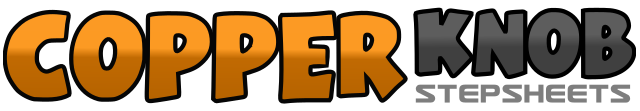 .......Count:32Wall:4Level:Débutant / Novice.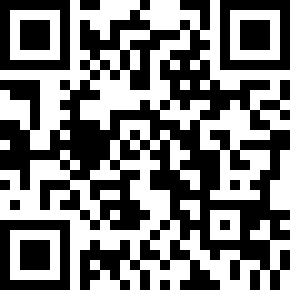 Choreographer:Fabien REGOLI (FR) - Décembre 2020Fabien REGOLI (FR) - Décembre 2020Fabien REGOLI (FR) - Décembre 2020Fabien REGOLI (FR) - Décembre 2020Fabien REGOLI (FR) - Décembre 2020.Music:Iko Iko (My Bestie) (feat. Small Jam) - Justin WellingtonIko Iko (My Bestie) (feat. Small Jam) - Justin WellingtonIko Iko (My Bestie) (feat. Small Jam) - Justin WellingtonIko Iko (My Bestie) (feat. Small Jam) - Justin WellingtonIko Iko (My Bestie) (feat. Small Jam) - Justin Wellington........1&2&3&4&PD à droite, touche PG, PG à gauche, touche PD, Pas chassé latérale droit (D/G/D), touche PG5&6&7&8PG à gauche, touche PD, PD à droite, touche PG, Pas chassé ¼ de tour vers la gauche (G/D/G)1&2PD croisé devant PG, décroisé PG, PD diagonale avant droit3&4PG croisé devant PG, Décroisé PD avec ¼ de tour vers la gauche, PG diagonale avant gauche5&6PD devant, revenir appui PG, PD en arrière prendre appui PD7&8PG en arrière, ramener PD à côté PG, PG en avant prendre appui1&2&3&4PD en avant, ramener PG, PD en avant, ramener PG, PD en avant, ramener PG, PD en avant (Tout vers la diagonale droite).5&6&PG croisé devant PD prendre appui, revenir appui PD, PG à gauche prendre appui, revenir PD7&8PG croisé devant PD prendre appui, revenir appui PD, PG à gauche prendre appui1&2&PD croisé devant PG prendre appui, revenir appui PG, PD à droite prendre appui, revenir appui PG3&4&PD croisé devant PG prendre appui, revenir appui PG, PD à droite prendre appui, revenir appui PG5-6-7-8Croisé PD devant PG, décroisé PG en faisant ¼ de tour vers la droite, PD côté droit, PG à côté PD